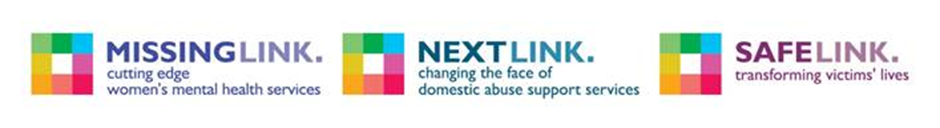 Comments, Suggestions and Complaints FormI am making a: 	Comment 		Suggestion 	Complaint Name:Address:Telephone:Email:Name of the service you use:What would you like to tell us about?Please give as much detail as possible, including dates and the names of people involved.  This will help us to respond to you more quickly.What action would you like us to take?Date:Thank you for taking the time to share your comments, suggestions and complaints with us.Please either hand this form to a member of staff or send it to:Link House, 5 Queen Square, Bristol, BS1 4JQFor office use only:Received by:Date received:Ref No: